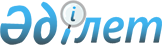 Об освобождении от налогообложения новых пpогpессивных видов пpодукции для агpопpомышленного комплекса, выпускаемой пpедпpиятиями, не входящими в его состав
					
			Утративший силу
			
			
		
					Постановление Кабинета Министpов Республики Казахстан от 25 маpта 1992 года N 279. Утратило силу - постановлением Кабинета Министров РК от 2 августа 1995 г. N 1069



          В соответствии со статьей 30 Закона Казахской ССР "О приоритетности
развития аула, села и агропромышленного комплекса в Казахской ССР" Кабинет
Министров Республики Казахстан постановляет:




          1. Утвердить представленный Министерством сельского хозяйства 
Республики Казахстан и согласованный с заинтересованными министерствами
и ведомствами республики перечень новых прогрессивных видов продукции,
выпускаемой для агропромышленного комплекса, прибыль от выпуска которой
освобождается от налогообложения сроком на 2 года, согласно приложению.




          2. Утратил силу постановлением Кабинета Министров Республики 
Казахстан N 692 от 17 августа 1992 года.     





      Премьер-министр
    Республики Казахстан

                                                 Приложение



                                      к постановлению Кабинета Министров
                                             Республики Казахстан
                                          от 25 марта 1992 г. N 279














                                                            ПЕРЕЧЕНЬ




           новых прогрессивных видов продукции, выпускаемой 
             для агропромышленного комплекса, прибыль от 
               производства которой освобождается от 
                 налогообложения сроком на 2 года
                  
        Наименование продукции              Предприятие-изготовитель 

        Лепидоцид-паста               завод "Прогресс", г.Степаногорск
                                           Целиноградской области
        Лест                                - " -
        Виталицин                           - " -
        Бацифит                             - " -
        Биовит                              - " -
        Ливицин                             - " -
        Рибокон                             - " -
        Битоксибациллин                     - " -
        
        Комплексы по производству           Алма-Атинское специализированное
        обощных и фруктовых консервов       предприятие "Казпромналадка"
        типа А9-ККО-1; А9-ККО-2;А9-ККО-3

        Фильтр-пресс ШФ-12-04 для           завод "Зенит", г.Уральск
        фильтрования безалкогольных
        напитков и минеральных вод
        Шкурошлифовальная машина                   - " -
        Колбасная линия КУ-2                       - " -
        Гидропресс ГПОШ для ускорения
        анализа образцов на выход чистой 
        шерсти                                                                                                                                          
        
        Железобетонные кормушки для          Талды-Курганский завод 
        животноводческих ферм                ЖБИ-концерна "Стройматериалы"
        
        Просеиватель муки П-2П               завод "Омега", г.Уральск

        Машина для внесения в почву          ПО "Машиностроительный
        удобрений IРМГ-4                     завод им.Куйбышева", 
                                             г. Петропавловск
        Мотокультиватор                          - " -
        Комплекс по производству 
        колбасных изделий                        - " -
      
        Прессы для производства сыров        ПО "Ульбинский металлургич.           
                                             завод", г. Усть-Каменогорск

        Установка для облущивания гречихи    завод электронных приборов
                                             "Алькар", г. Зыряновск
        
        Линия по производству казеина        Прикаспийский горно-химический
                                             комбинат, г.Актау 
        Резервуары для созревания сливок          - " -
        Установки пастеризационные                - " -
  
        Весы товарные платформенные          Кокчетавский приборостроит.
        НПВ-200 кг типа ВТ 8602-200          завод, г. Кокчетав
        Весовое устройство для взвешивания
        туш всех видов скота в потоке
        НПВ-500 кг                                  - " -

  
    
               





      
      


					© 2012. РГП на ПХВ «Институт законодательства и правовой информации Республики Казахстан» Министерства юстиции Республики Казахстан
				